Your addressDate Receiver’s addressDear ABC (Name of the Receiver),Hi! How are you Uncle John (Write the name of the relative)? Yesterday, I have received the Christmas gift parcel sent by you. Thank you so very much for the encyclopedia set that you have gifted me. I could not believe it when I opened the gift box as I wanted this set for so long.Thank you for this lovely Christmas gift! Your gifts are as awesome as you are. Your gifts always make my festival season much merrier every year. I miss celebrating Christmas at your place in New York. But due to the pandemic, we could not travel this year. I hope the situation becomes better soon and we get a chance to meet very soon. Next time, we hope to celebrate Christmas and New Year together. Stay safe and healthy until then. Cheers! Have a Merry Christmas and a prosperous New Year ahead! Yours Lovingly,XYZ (Name of the Sender)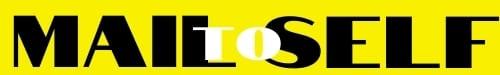 